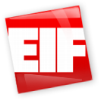 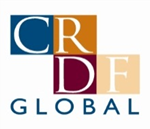 Ուսումնական ճամբար սկսնակ ձեռներեցների համար2012թ. հուլիսի 29-ից - 31-ըՆկարագրությունՍկսնակ թիմերի ու ձեռներեցների համար նախատեսված ճամբարն առաջարկում է 2-օրյա ինտենսիվ և ինտերակտիվ ուսումնական ծրագիր, որտեղ ԱՄՆ-ից հրավիրված փորձառու ձեռներեցներն ու բիզնեսի զարգացման մասնագետները, հանդես գալով որպես մենթորներ, ճամբարի մասնակիցներին կօգնեն զարգացնել նորարարական մտածելակերպը և «գաղափարի մշակման» կամ «վաղ զարգացման» փուլում գտնվող տեխնոլոգիական ոլորտի խոստումնալից ձեռներեցների շրջանում կխթանեն նոր գաղափարների ձևավորումը: Ուսումնական ճամբարը մասնակիցներին կծանոթացնի այն բոլոր գործիքներին ու միջոցներին, որոնք պահանջվում են նոր ընկերություն հիմնելու կամ նոր ապրանք մշակելու կամ գոյություն ունեցողը զարգացնելու համար:Ուսումնական ճամբարի նպատակն է՝ աջակցել տեխնոլոգիական գաղափարների ձևավորմանն ու նոր ապրանքների մշակմանը:Ովքե՞ր կարող են մասնակցելԳաղափարի մշակման փուլԴուք ունեք գործարար կամ տեխնիկական գերազանց հմտություններ և պատրաստ եք ստեղծել նոր ընկերություն կամ աշխատել որևէ ընկերության հետ համատեղԴուք հետաքրքրասեր եք, եռանդուն և ունեք ձեռնարկատիրական ոգիՎաղ զարգացման փուլԴուք ունեք առևտրային ընկերություն Ձեր ապրանքը կամ ծառայությունը թեստավորման կամ փորձնական փուլում է և արդեն կարող է եկամուտ ստեղծել բիզնես գործունեությամբ զբաղվում եք ոչ ավել, քան երեք տարիթիմի անդամներից գոնե մեկը ներկայումս աշխատում է ամբողջական աշխատաժամանակովԴուք արդեն ունեք որևէ ֆինանսավորում, որն ստացել եք ընտանիքից, ընկերներից կամ այլ աղբյուրիցԴուք ապացուցել եք, որ ունեք գնորդներ:*Մենք չենք աջակցում նրանց, ովքեր բիզնես գործունեությամբ զբաղվում են ավելի քան 5 տարի:Ինչպե՞ս դիմելՈւսումնական ճամբարին մասնակցելու համար պետք է լրացնել հայտադիմումը և մինչև 2012թ. հուլիսի 22-ը ուղարկել ՁԻՀ-ին Sophia@eif.am էլ. հասցեով:Ովքե՞ր կընտրվեն-	ակտիվ և եռանդուն անհատներ -	18 տարին լրացած անձինք-	անգլերենի իմացությամբ մասնակիցներ (նախընտրելի է)- 	իրագործելի, նորարարական և եկամուտ ստեղծող գաղափար ներկայացրած մասնակիցներ:Ներկայացված հայտերը կգնահատվեն ՁԻՀ-ի և CRDF Global-ի մասնագետների կողմից հայտերի ներկայացման ժամկետից հետո 1 շաբաթվա ընթացքում: Տեղերը սահմանափակ են, կընտրվեն միայն ամենաբարձր գնահատված դիմումները: Ուսումնական ճամբարի անցկացումըԸնտրված հայտատուները կմասնակցեն սկսնակ ձեռներեցների համար նախատեսված 2-օրյա ուսումնական ճամբարին, որը կանցկացվի հուլիսի 30-ից օգոստոսի 1-ը Ծաղկաձորում: Ձեռներեցության ուսուցման երկօրյա ինտեսիվ ծրագրի ընթացքում գաղափարի մշակման և վաղ զարգացման փուլում գտնվող սկսնակ ձեռներեցները կծանոթանան այն գործիքներին, որոնք անհրաժեշտ են տեխնոլոգիական ձեռնարկություններ հիմնելու և զարգացնելու համար: Ուսումնական ճամբարը կանցկացվի ԱՄՆ-ից  հրավիրված հայտնի ձեռներեցների և բիզնեսի զարգացման ճանաչված մասնագետների կողմից, ովքեր ունեն վաղ զարգացման փուլում գտնվող տեխնոլոգիական ընկերություններին խորհրդատվություն տրամադրելու և նրանց առաջին ներդրումների համար պատրաստելու մեծ փորձ.  Քեմ Հաուզեր, գլխավոր տնօրեն, 3 Day StartupԱլեքս Կոսիկ, գլխավոր տնօրեն, Gravitonus, IncՄարթի Կաժուբովսկի, նախագահ, General IdeasՄասնակիցներին կուսուցանվի՝ ինչպես ընտրել իրենց տեխնոլոգիան առևտրայնացնելու և գնորդներ գտնելու լավագույն ռազմավարությունը և ինչպես գտնել ֆինանսավորում իրենց ընկերության զարգացման համար: Թիմային աշխատանքի, ինտերակտիվ սեսիաների և խմբային առաջադրանքների միջոցով ճամբարի մասնակիցները ստեղծագործական ու ոչ պաշտոնական աշխատանքային միջավայրում ԱՄՆ-ի մենթորների և իրենց թիմակիցների հետ կկազմակերպեն քննարկումներ և մտքերի փոխանակում՝ ստուգելու իրենց մշակած գաղափարների կամ ապրանքների  ներուժը և ավելի լավ հասկանալու, թե ինչ տեղ կարող են զբաղեցնել շուկայում, բիզնեսի որ ռազմավարությունն է համապատասխանում իրենց: ԱՄՆ-ի մասնագետների հետ միասին ճամբարի մասնակիցներին իրենց խորհրդատվությամբ կօգնեն նաև Հայաստանի տեխնոլոգիական ոլորտը ներկայացնող ճանաչված մասնավոր ընկերությունների ներկայացուցիչները:2-օրյա ուսումնական ճամբարի մասնակցության ծախսերը հոգում են ՁԻՀ-ը և CRDF Global կազմակերպությունը: Ճամբարի լավագույն 3 թիմեր/մասնակիցներ կստանան դրամական մրցանակներ: